DAFTAR PUSTAKASt. nur irawati 2011”pengaruh kompetensi dan independensi auditor terhadap kualitas audit pada kantor akuntan public di Makassar .” e-journal Universitas Hasanuddin Makassar .Siti Nurmawar Indah 2010” pengaruh kompetensi dan independensi auditor terhadap kualitas hasil audit (studi empiris pada kantor KAP di semarang)”. E-journal Universitas Diponegoro Semarang. wirdayani 2014” pengaruh kompetensi,independensi, dan etika auditor terhadap kualitas audit pada kantor akuntan publik (KAP) di makassar”. E-journal Universitas Islam Negeri (UIN) ALAUDDIN MAKASSAR .Putra anggara wijayanto 2017” pengaruh kompetensi, independensi, profesionalisme auditor internal pemerintah terhadap kualitas hasil audit	(Studi Kasus pada Auditor Perwakilan Badan Pengawasan Keuangan danPembangunan Daerah Istimewa Yogyakarta)”. E-journal Universitas Negeri Yogyakarta.Tb. Aman Faturachman-Angga Nugraha 2015 ” pengaruh due professional care terhadap kualitas hasil audit pada kantor akuntan public di kota bandung”. E-journal Universitas Pendidikan Indonesia.pramundita risna putra 2018 “pengaruh profesionalisme,akuntabilitas,kompetensi auditor,independensi auditor,dan due professional care terhadap kualitas audit (Studi Empiris Pada Kantor Akuntan Publik di Semarang dan Surakarta)” e-journal Universitas Muhammadiyah Surakarta.eka novia sari 2015 “pengaruh kompetensi,independensi, dan due professional care terhadap kualitas audit (Studi Empiris Pada Kantor Akuntan Publik di DKI JAKARTA dan tanggerang)” Ruslan ashari. Pengaruh Keahlian, Independensi dan Etika terhadap Kualitas Auditor pada Inspektorat Provinsi Maluku Utara. (2011). Trimanto S Wardoyo, S.E., M.Si.,Ak. Pengaruh kompetensi dan Independensi Auditor Terhadap Kualitas Audit (Survey Terhadap Kantor Akuntan Publik di Jakarta Selatan). (Bandung, 2011). Theodorus M. Tuanakotta “AUDIT KONTEMPORER” penerbit Salemba Empat 2015Hery, S.E, M. Si “ AUDITING dasar-dasar pemeriksaan akuntansi “Erlina “ METODE PENELITIAN “ Kampus USU Rahayu Susanti “ pengaruh audit tenure, reputasi auditor, disclousure, ukuran perusahaan dan likuiditas terhadap penerimaan opini audit GOING CONCERN” 2013. Universitas Muhmmadiyah Magelang.Dwi Sukri Ulina Siregar “ pengaruh kompetensi dan keahlian terhadap ketetapan pemberian Opini Auditor (studi empiris pada kantor akuntan public di medan)”2018. Universitas Muslim NusantaraAprianti, Deva. 2010.  Pengaruh Kompetensi, Independensi, dan Keahlian Profesional terhadap Kualitas Audit dengan Etika Auditor Sebagai Variabel Moderasi (Studi Kasus pada Kantor Akuntan Publik di Wilayah Jakarta Selatan).  Fakultas Ekonomi dan Bisnis UIN Syarif Hidayatullah. JakartaNovrizah. 2010. Analisis Pengukuran Kompetensi dan Independensi Auditor terhadap Kualitas Audit dengan Ukuran Kantor Akuntan Publik sebagai Variabel Moderating (Studi Empiris pada Kantor Akuntan Publik di Jakarta). Fakultas Ekonomi dan Bisnis UIN Syarif Hidayatullah. JakartaBustami, Afif. 2013. Pengaruh Independensi, Akuntabilitas dan Profesionalisme Auditor terhadap Kualitas Audit (Studi Empiris pada Kantor Akuntan Publik di DKI Jakarta).Fakultas Ekonomi dan Bisnis UIN Syarif Hidayatullah. JakartaAdha, Baigi Rabbani. 2016. Pengaruh Independensi Auditor, Profesionalisme Auditor, Etika Profesi Auditor, Akuntabilitas Auditor terhadap Kualitas Audit pada Kantor Akuntan Publik di Surabaya. Fakultas Ekonomi dan Bisnis. Universitas Airlangga. SurabayaNurseptiyanti, Lina. 2018. Analisis Faktor-faktor yang Mempengaruhi Kualitas Hasil Audit di Lingkungan Pemerintah Daerah (Studi Empiris di Lingkungan Pemerintah Daerah Yogyakarta). Fakultas Ekonomi. Universitas Islam Indonesia. YogyakartaPritasari, Maharani Dyah. 2014. Pengaruh Independensi, Kecermatan Profesional, Pengalaman Kerja, Kompetensi, Akuntabilitas dan Reputasi Kantor Akuntan Publik terhadap Kualitas Audit. Fakultas Ekonomi. Universitas Multimedia Nusantara. TangerangBurhanudin, M, Alifzuda. 2016. Pengaruh Akuntabilitas dan Independensi Auditor Terhadap Kualitas Audit pada Kantor Akuntan Publik di Yogyakarta. Fakultas Ekonomi. Universitas Negeri YogyaLAMPIRAN 1lampiran  1. daftar pertanyaan kuesionerKUESIONERPengaruh Profesionalisme, Akuntabilitas, Kompetensi, Independensi Auditor, dan Due Professional Care Terhadap Kualitas Audit Pada Kantor Akuntan di MedanBersama ini saya:Nama	: Desi Wulan SariNPM	: 163224062/AkuntansiStatus	: Mahasiswa Strata 1 (S-1), Fakultas Ekonomi, Jurusan Akuntansi   Universitas Muslim Nusantara (UMN)Memohon kesediaan Bapak/Ibu untuk mengisi kuesioner dibawah ini. Dalam kuesioner ini Bapak/Ibu diminta untuk mengisi berdasarkan pengalaman Bapak/Ibu. Informasi yang Bapak/ Ibu berikan merupakan bantuan yang sangat berarti bagi penulis dalam menyelesaiakan penelitian ini. Bantuan dan perhatian kami ucapkan terima kasih.Identitas RespondenNama KAP :Jenis Kelamin	:PriaWanitaUsia :< 25 tahun			c. 36-55 tahun26-35 tahun			d. > 55 tahunPendidikan Terakhir: S3				c. S1S2				d. D3Jabatan	 :Partner			c. Senior AuditorManajer			d. Junior AuditorLama Bekerja :< 1 tahun			c. 6-10 tahun1-5 tahun			d. > 10 tahunII. Petunjuk Pengisian: Berilah tanda check list ( ) pada salah satu jawaban yang paling sesuai dengan pendapat Bapak/ Ibu. Adapun skala penilaian adalah sebagai berikut ini: SS	: Sangat SetujuS	: SetujuN	: NetralTS	: Tidak SetujuSTS	: Sangat Tidak SetujuPROFESIONALISMEAKUNTABILITASKOMPETENSIINDEPENDENSI AUDITORDUE PROFESSIONAL CAREKUALITAS AUDITLampiran 2. Tabel Tabulasi Kuesionerlampiran  2. tabulasi kuesionerDescriptive Statistic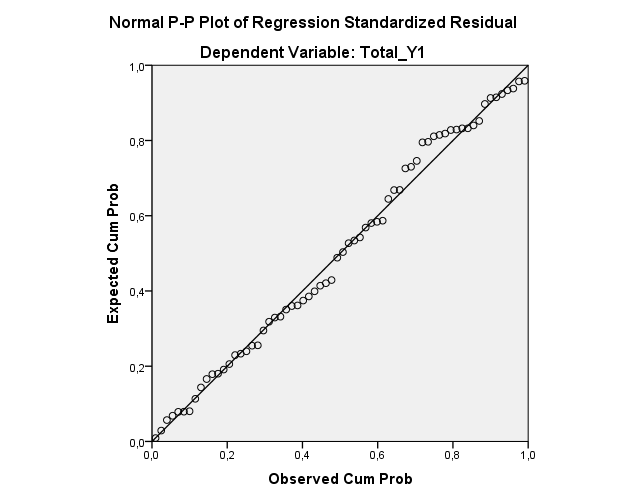 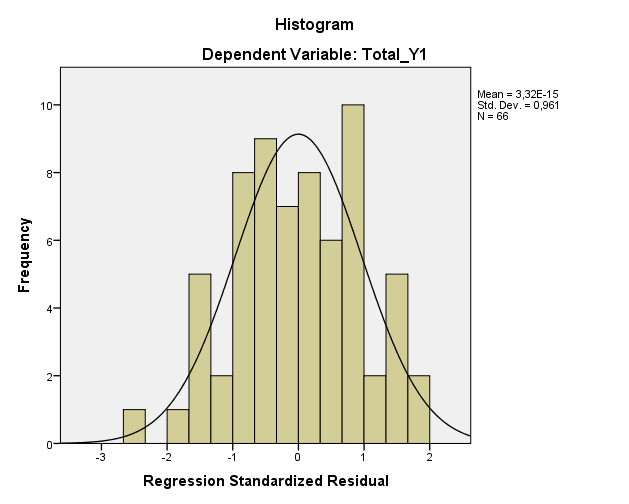 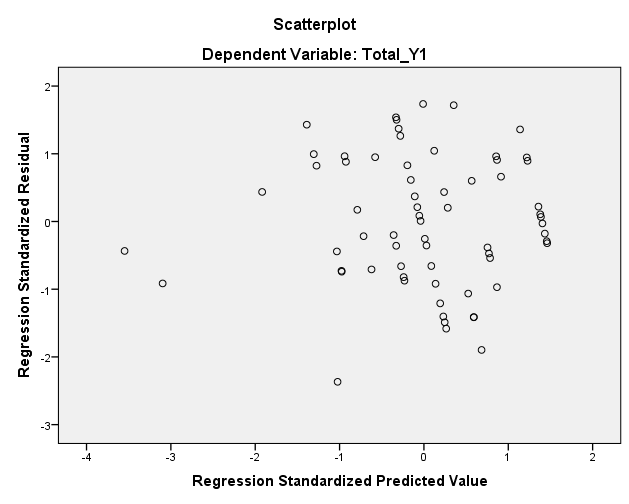 Coefficientsaa  Dependent Variable: Absolute_Residual.NoPertanyaanPenilaianPenilaianPenilaianPenilaianPenilaianNoPertanyaanSSSNTSSTS1Auditor sering bertukar pikiran dengan eksternal auditor lainnya untuk meningkatkan keterampilan dan pengetahuan.2Kegiatan audit eksternal memiliki kewajiban menciptakan transparansi terhadap masyarakat.3Auditor berlangganan dan membaca secara rutin majalah dan jurnal tentang audit eksternal dan mengenai profesi eksternal auditor.4Standar profesi eksternal auditor yang dikeluarkan oleh Ikatan Akuntan Publik Indonesia tidak dapat diterapkan kepadasemua organisasi.5Eksternal auditor harus membuat keputusanterhadap pekerjaan auditnya.NoPertanyaanPenilaianPenilaianPenilaianPenilaianPenilaianNoPertanyaanSSSNTSSTS1Pendidikan formal dan keahlian khusus yang auditor miliki memudahkan dalam menghasilkan laporan audit yang bertanggung jawab dan dapat diandalkan2Auditor memiliki kemampuan mengatasi kesulitan selama kegiatan audit.3Auditor dapat mengelola waktu dengan baik untuk menyelesaikan setiap pekerjaan audit.4Laporan audit yang dihasilkan sesuai dengan aturanSAK dan SPAP yang telah ditentukan.5Laporan audit yang auditor hasilkan akurat, lengkap, obyektif, tepat waktu dan meyakinkan agar pengguna informasi mendapatkan informasi yang benar dan bermanfaat.6Laporan audit yang auditor hasilkan mengungkapkan pelanggaran yang dilakukan klien, prestasi klien dan hal-hal yang merupakan masalah yang belum dapat diselesaikan sampai berakhirnya audit.7Sebagai auditor patuh pada Standar Akuntansi Keuangan (SAK) dan Standar Profesional Akuntan Publik (SPAP) agar dapat diandalkan dan dipercaya8Sebagai auditor memiliki kecakapan dan mengikuti pelatihan/bimbingan teknis di bidang auditing, akuntansi dan perpajakan9Laporan hasil audit dapat dipertanggungjawabkan oleh auditor dan tidak mengelak atau menyalahkan orang lain yang dapat mengakibatkan kerugian orang lainNoPertanyaanPenilaianPenilaianPenilaianPenilaianPenilaianNoPertanyaanSSSNTSSTS1Auditor harus mengetahui tentang fakta-fakta apa saja yang akan di audit2Auditor wajib mengetahui prosedur-prosedur standar yang akan di audit3Untuk melakukan audit yang baik, auditor membutuhkan pengetahuan yang diperoleh dari tingkat pendidikan formal4Selain pendidikan formal, untuk melakukan audit yang baik, auditor juga membutuhkan pengetahuan yang diperoleh dari kursus dan pelatihan khususnya di bidang audit5Semakin banyak jumlah klien yang diauditor menjadikan audit yang dilakukan semakin baik6Seorang audit disebut berpengalaman apabila memiliki masa kerja lebih dari 4 tahun7Pengalaman penugasan audit mempengaruhi ketepatan dalam menganalisis suatu kasus8Level jabatan dan tanggung jawab sangat mempengaruhi pengalaman auditor dalam mengaudit9Seorang auditor harus bekerja sama dalam sebuah tim10Seorang auditor harus kreatif dalam menyelesaikan permasalahan yang ada11Auditor yang kompeten akan dengan mudah beradaptasi dengan perubahan lingkungan bisnis kliennya12Seorang auditor harus mempunyai kemampuan untuk mendeteksi kecurangan dalam laporan keuangan.NoPertanyaanPenilaianPenilaianPenilaianPenilaianPenilaianNoPertanyaanSSSNTSSTS1Penyusunan program audit bebas dari campur tangan pimipinan (inspektur) untuk memudahkan menentukan, mengeliminasi atau memodifikasi bagian-bagian tertentu yang diperiksa.2Penyusunan program audit bebas dari intervensi pimpinan tentang prosedur yang dipilih auditor.3Penyusunan program audit bebas dari usaha-usaha pihak lain untuk menentukan subyek pekerjaan pemeriksaan.4Pemeriksaan bebas dari usaha-usaha menajerial (obyek permeriksaan) untuk menentukan atau menunjuk kegiatan yang diperiksa.5Pelaksaan pemeriksaan harus bekerjasama dengan manajerial selama proses pemeriksaaan.6pemeriksaan bebas dari kepentingan pribadi maupun pihak lain untuk membatasi segala kegiatan pemeriksaan.7Pelaporan bebas dari kewajiban pihak lain untuk mempengaruhi fakta-fakta yang dilaporkan.8Pelaporan hasil audit bebas dari bahasa atau istilah yang menimbulkan multi tafsir.9Pelaporan bebas dari usaha pihak tertentu untuk mempengaruhi pertimbangan pemeriksa terhadap isi laporan pemeriksaan.NoPertanyaanPenilaianPenilaianPenilaianPenilaianPenilaianNoPertanyaanSSSNTSSTS1Keahlian yang dilaksanakan seorang auditor harus sesuai dengan bidang yang ditugasinya2Auditor melakukan profesi atau tugas sesuai dengan standar baku dibidang profesinya.3Asosiasi profesional harus dimiliki seorang akuntan public4Seorang akuntan yang profesional harus memiliki kode etik5Auditor mencerminkan profesi yang berdedikasi sesuai dengan pengetahuan dan kecakapan yang dimilikinya.6Auditor mempunyai pandangan tentang pentingnya kewajiban social.7Professional mampu membuat keputusan sendiri tanpa tekanan dari pihak lain.8Seorang profesional harus yakin terhadap profesi yang dijalankan.NoPertanyaanPenilaianPenilaianPenilaianPenilaianPenilaianNoPertanyaanSSSNTSSTS1Semakin banyak salah saji yang auditor deteksi menunjukkan kinerja auditor yang baik2Dengan banyaknya salah saji yang auditor deteksi, dapat meningkatkan kualitas audit3Auditor harus mentaati Standar Profesional Akuntan Publik (SPAP)4Auditor harus mematuhi SOP yang ditetapkan5Auditor selalu menganalisis risiko audit agar dapat meningkatkan kualitas hasil kerja6Auditor harus menetapkan prinsip kehati-hatian, agar meminimalisir melakukan kesalahan dalam pekerjaan7Supervisor harus mengendalikan pekerjaan audit pada saat berlangsung guna memastikan pekerjaan audit berjalan sesuai tujuan8Manajer atau partner harus memberikan perhatiannya pada pekerjaan audit untuk mewujudkan audit yang berkualitasRespondenProfesionalisme (X1)Profesionalisme (X1)Profesionalisme (X1)Profesionalisme (X1)Profesionalisme (X1)Profesionalisme (X1)Akuntabilitas (X2)Akuntabilitas (X2)Akuntabilitas (X2)Akuntabilitas (X2)Akuntabilitas (X2)Akuntabilitas (X2)Akuntabilitas (X2)Akuntabilitas (X2)Akuntabilitas (X2)Akuntabilitas (X2)Kompetensi (X3)Kompetensi (X3)Kompetensi (X3)Kompetensi (X3)Kompetensi (X3)Kompetensi (X3)Kompetensi (X3)Kompetensi (X3)Kompetensi (X3)Kompetensi (X3)Kompetensi (X3)Kompetensi (X3)Kompetensi (X3)Independensi Auditor (X4)Independensi Auditor (X4)Independensi Auditor (X4)Independensi Auditor (X4)Independensi Auditor (X4)Independensi Auditor (X4)Independensi Auditor (X4)Independensi Auditor (X4)Independensi Auditor (X4)Independensi Auditor (X4)Due Professional Care (X5)Due Professional Care (X5)Due Professional Care (X5)Due Professional Care (X5)Due Professional Care (X5)Due Professional Care (X5)Due Professional Care (X5)Due Professional Care (X5)Due Professional Care (X5)Kualitas Audit (Y)Kualitas Audit (Y)Kualitas Audit (Y)Kualitas Audit (Y)Kualitas Audit (Y)Kualitas Audit (Y)Kualitas Audit (Y)Kualitas Audit (Y)Kualitas Audit (Y)RespondenX1.1X1.2X1.3X1.4X1.5TotalX2.1X2.2X2.3X2.4X2.5X2.6X2.7X2.8X2.9TotalX3.1X3.2X3.3X3.4X3.5X3.6X3.7X3.8X3.9X3.10X3.11X3.12TotalX4.1X4.2X4.3X4.4X4.5X4.6X4.7X4.8X4.9TotalX5.1X5.2X5.3X5.4X5.5X5.6X5.7X5.8TotalY1.1Y1.2Y1.3Y1.4Y1.5Y1.6Y1.7Y1.8Total14444521434434444343423442553554523243544330443423542944444444322444442044444444436224424433234372334444423044224444284444444432344355215444443343545554444455554555445543403445555536443544353244454522455345544393443243455554743455454337443443543144544454345555542454454434336211242343345343232553353143211245225555555540643334174443444423334443235523442222444432274234444429433343332674444521533333344313434334555554944444452233443434553244444444328443452054443444436555445555545575444454453944555455374434443430954455235453454453925554555524552443435522324525555536544554453610555552555554445542555444444555545445554433955555455395555555540113334417432234333274444344333434332223343224334444443033343334261243444193224434222643423344243440443223443292243424324434443443013444431934444445537533355345422444455354533855533333304444444432145555424344445555395544554222224223344443229555544433555555555401555454235544344543834545432343545433345332305434544534554555453816345552245553442234433444454354473435445333422433454273455345534175255522323445434323434443223333844433342229343434532952555255341834443183232553332944224333244338343222432253344223324344434443019555542443442232428433344433544443334434322924433344275555555540204455523554555544424444555445555455544543338444444553444554455362144455225544444443844544444444550555444453394444545535444544453422555552555444555542555555555433555555555554555555555405555555540235555525555433344364444455554445244455555441444444553455555555402455555255555555554555554444544453444544443365555555540555555554025444442044454444437455544444555545444444433644455544354444444432265555525555544555435555444544555544455444438555555554055555555402744444204543233553455555555544457444444443355555554438444444443228444442044555555543554544544444524445555423855554544374444444432295555525552544444374444444454444933334444230444444553455555555403043343173332434342934343434343442343434343313434343327433443342831434341834343434331444343433433424443434343343444343294343434328324554422334455533352233443323443733344444332332233432345544554363344443194434353433344343434343443343434343314344343429444444443234433431733333333428333333444434413333343432934333333254334433428355444421555543344384443443224444244432333228444443453254445444343643433173434334343132322333234333222434343273432323323434343432837444442034345454537434443434434443434343433145434443314444444432384443419344443343323334333333433843433434432433334432744434443303944444204333434443244444443344446343334431284444444432444444443240444442044444444436444444444444484444444443644444444324444444432414444521555544444404444444444444844444444436444444553444444444324255554244444444443644444455544451444444444364444444432555555554043555442344444444436444444444444485545555444244444444325554555438445444421444444444364444444444444844444444436444444443254445444344554545234445444443744444444444448444444444364444445433545454543646444341945444343435344443433344433333444443234344444304443444330474433418544344433343524444451123911121122112333524452944334433284844444204443353343333444344434444434554444373433444429444444443249121228222321121162221223313312531212112316212221221412121212125044144174114433332644433334344342333311555293344434429441444142651531421535325321125432333222423333245235142911432323195314531426525554423444444222302444445555555255444444438222444442655545554385352454204424445423324444442244442222555544344224444428524552453254323441615433211222331221333412283231333322312331241173234323424555413316213232333223344334424313822123222319333344322554135413265654132153231112121621321322131324213222322191221322316541354132657512321333223133323212323211113223213213221933212323195123512322581321310231323442244414443332233732332314526424414322413211321145955444223343543343245344354545450545544554413445344330554455443660255532045353354335535435344243454554345443843535434312555255534615443319333334554333344434543334334443434332543344332954435443326254453213443344543434334333534543545345344375434333328544554453663543341953344344434354334543444463455443453744354345325433543330645434521434443234315434543344354734543545336345434543254345434326534553204535324543513531342221330213132133195413533428345534553466543442035543233432445434554234475434543453734445443315434543432Hasil output spssX1.1Hasil output spssX1.1Hasil output spssX1.1Hasil output spssX1.1Hasil output spssX1.1Hasil output spssX1.1FrequencyPercentValid PercentCumulative PercentValidSTS23,03,03,0ValidTS11,51,54,5ValidN57,67,612,1ValidS2943,943,956,1ValidSS2943,943,9100,0ValidValidTotal66100,0100,0X1.2X1.2X1.2X1.2X1.2X1.2FrequencyPercentValid PercentCumulative PercentValidSTS11,51,51,5ValidTS46,16,17,6ValidN913,613,621,2ValidS3654,554,575,8ValidSS1624,224,2100,0ValidTotal66100,0100,0X1.3X1.3X1.3X1.3X1.3X1.3FrequencyPercentValid PercentCumulative PercentValidSTS57,67,67,6ValidTS23,03,010,6ValidN1116,716,727,3ValidS2842,442,469,7ValidSS2030,330,3100,0ValidTotal66100,0100,0X1.4X1.4X1.4X1.4X1.4X1.4FrequencyPercentValid PercentCumulative PercentValidSTS11,51,51,5ValidTS11,51,53,0ValidN1116,716,719,7ValidS3248,548,568,2ValidSS2131,831,8100,0ValidTotal66100,0100,0X1.5X1.5X1.5X1.5X1.5X1.5FrequencyPercentValid PercentCumulative PercentValidTS46,16,16,1ValidN1218,218,224,2ValidS3147,047,071,2ValidSS1928,828,8100,0ValidTotal66100,0100,0X2.1X2.1X2.1X2.1X2.1X2.1FrequencyPercentValid PercentCumulative PercentValidSTS11,51,51,5ValidTS34,54,56,1ValidN1928,828,834,8ValidS2537,937,972,7ValidSS1827,327,3100,0ValidTotal66100,0100,0X2.2X2.2X2.2X2.2X2.2X2.2FrequencyPercentValid PercentCumulative PercentValidSTS23,03,03,0ValidTS57,67,610,6ValidN1421,221,231,8ValidS2537,937,969,7ValidSS2030,330,3100,0ValidTotal66100,0100,0X2.3X2.3X2.3X2.3X2.3X2.3FrequencyPercentValid PercentCumulative PercentValidSTS23,03,03,0ValidTS69,19,112,1ValidN1725,825,837,9ValidS3045,545,583,3ValidSS1116,716,7100,0ValidTotal66100,0100,0X2.4X2.4X2.4X2.4X2.4X2.4FrequencyPercentValid PercentCumulative PercentValidSTS11,51,51,5ValidTS69,19,110,6ValidN1522,722,733,3ValidS3045,545,578,8ValidSS1421,221,2100,0ValidTotal66100,0100,0X2.5X2.5X2.5X2.5X2.5X2.5FrequencyPercentValid PercentCumulative PercentValidSTS11,51,51,5ValidTS46,16,17,6ValidN2030,330,337,9ValidS3350,050,087,9ValidSS812,112,1100,0ValidTotal66100,0100,0X2.6X2.6X2.6X2.6X2.6X2.6FrequencyPercentValid PercentCumulative PercentValidSTS34,54,54,5ValidTS57,67,612,1ValidN1725,825,837,9ValidS2943,943,981,8ValidSS1218,218,2100,0ValidTotal66100,0100,0X2.7X2.7X2.7X2.7X2.7X2.7FrequencyPercentValid PercentCumulative PercentValidSTS23,03,03,0ValidTS46,16,19,1ValidN1928,828,837,9ValidS2943,943,981,8ValidSS1218,218,2100,0ValidTotal66100,0100,0X2.8X2.8X2.8X2.8X2.8X2.8FrequencyPercentValid PercentCumulative PercentValidSTS34,54,54,5ValidTS57,67,612,1ValidN1725,825,837,9ValidS2943,943,981,8ValidSS1218,218,2100,0ValidTotal66100,0100,0X2.9X2.9X2.9X2.9X2.9X2.9FrequencyPercentValid PercentCumulative PercentValidSTS23,03,03,0ValidTS812,112,115,2ValidN1218,218,233,3ValidS3451,551,584,8ValidSS1015,215,2100,0ValidTotal66100,0100,0X3.1X3.1X3.1X3.1X3.1X3.1FrequencyPercentValid PercentCumulative PercentValidSTS11,51,51,5ValidTS913,613,615,2ValidN1827,327,342,4ValidS2740,940,983,3ValidSS1116,716,7100,0ValidTotal66100,0100,0X3.2X3.2X3.2X3.2X3.2X3.2FrequencyPercentValid PercentCumulative PercentValidSTS34,54,54,5ValidTS46,16,110,6ValidN1421,221,231,8ValidS3147,047,078,8ValidSS1421,221,2100,0ValidTotal66100,0100,0X3.3X3.3X3.3X3.3X3.3X3.3FrequencyPercentValid PercentCumulative PercentValidSTS34,54,54,5ValidTS69,19,113,6ValidN1522,722,736,4ValidS2842,442,478,8ValidSS1421,221,2100,0ValidTotal66100,0100,0X3.4X3.4X3.4X3.4X3.4X3.4FrequencyPercentValid PercentCumulative PercentValidSTS11,51,51,5ValidTS69,19,110,6ValidN1421,221,231,8ValidS3756,156,187,9ValidSS812,112,1100,0ValidTotal66100,0100,0X3.5X3.5X3.5X3.5X3.5X3.5FrequencyPercentValid PercentCumulative PercentValidSTS23,03,03,0ValidTS69,19,112,1ValidN1421,221,233,3ValidS3756,156,189,4ValidSS710,610,6100,0ValidTotal66100,0100,0X3.6X3.6X3.6X3.6X3.6X3.6FrequencyPercentValid PercentCumulative PercentValidSTS11,51,51,5ValidTS34,54,56,1ValidN1928,828,834,8ValidS3451,551,586,4ValidSS913,613,6100,0ValidTotal66100,0100,0X3.7X3.7X3.7X3.7X3.7X3.7FrequencyPercentValid PercentCumulative PercentValidTS46,16,16,1ValidN2030,330,336,4ValidS3045,545,581,8ValidSS1218,218,2100,0ValidTotal66100,0100,0X3.8X3.8X3.8X3.8X3.8X3.8FrequencyPercentValid PercentCumulative PercentValidSTS11,51,51,5ValidTS812,112,113,6ValidN1624,224,237,9ValidS2740,940,978,8ValidSS1421,221,2100,0ValidTotal66100,0100,0X3.9X3.9X3.9X3.9X3.9X3.9FrequencyPercentValid PercentCumulative PercentValidSTS34,54,54,5ValidTS1116,716,721,2ValidN1522,722,743,9ValidS2030,330,374,2ValidSS1725,825,8100,0ValidTotal66100,0100,0X3.10X3.10X3.10X3.10X3.10X3.10FrequencyPercentValid PercentCumulative PercentValidSTS23,03,03,0ValidTS812,112,115,2ValidN1421,221,236,4ValidS3350,050,086,4ValidSS913,613,6100,0ValidTotal66100,0100,0X3.11X3.11X3.11X3.11X3.11X3.11FrequencyPercentValid PercentCumulative PercentValidSTS57,67,67,6ValidTS46,16,113,6ValidN1624,224,237,9ValidS3045,545,583,3ValidSS1116,716,7100,0ValidTotal66100,0100,0X3.12X3.12X3.12X3.12X3.12X3.12FrequencyPercentValid PercentCumulative PercentValidSTS23,03,03,0ValidTS46,16,19,1ValidN1522,722,731,8ValidS2943,943,975,8ValidSS1624,224,2100,0ValidTotal66100,0100,0X4.1X4.1X4.1X4.1X4.1X4.1FrequencyPercentValid PercentCumulative PercentValidSTS11,51,51,5ValidTS913,613,615,2ValidN2233,333,348,5ValidS2233,333,381,8ValidSS1218,218,2100,0ValidTotal66100,0100,0X4.2X4.2X4.2X4.2X4.2X4.2FrequencyPercentValid PercentCumulative PercentValidSTS46,16,16,1ValidTS1015,215,221,2ValidN1319,719,740,9ValidS3248,548,589,4ValidSS710,610,6100,0ValidTotal66100,0100,0X4.3X4.3X4.3X4.3X4.3X4.3FrequencyPercentValid PercentCumulative PercentValidSTS34,54,54,5ValidTS69,19,113,6ValidN2334,834,848,5ValidS2436,436,484,8ValidSS1015,215,2100,0ValidTotal66100,0100,0X4.4X4.4X4.4X4.4X4.4X4.4FrequencyPercentValid PercentCumulative PercentValidSTS34,54,54,5ValidTS710,610,615,2ValidN1319,719,734,8ValidS2842,442,477,3ValidSS1522,722,7100,0ValidTotal66100,0100,0X4.5X4.5X4.5X4.5X4.5X4.5FrequencyPercentValid PercentCumulative PercentValidSTS23,03,03,0ValidTS812,112,115,2ValidN1827,327,342,4ValidS2740,940,983,3ValidSS1116,716,7100,0ValidTotal66100,0100,0X4.6X4.6X4.6X4.6X4.6X4.6FrequencyPercentValid PercentCumulative PercentValidSTS46,16,16,1ValidTS46,16,112,1ValidN913,613,625,8ValidS3350,050,075,8ValidSS1624,224,2100,0ValidTotal66100,0100,0X4.7X4.7X4.7X4.7X4.7X4.7FrequencyPercentValid PercentCumulative PercentValidSTS34,54,54,5ValidTS23,03,07,6ValidN1624,224,231,8ValidS3147,047,078,8ValidSS1421,221,2100,0ValidTotal66100,0100,0X4.8X4.8X4.8X4.8X4.8X4.8FrequencyPercentValid PercentCumulative PercentValidSTS11,51,51,5ValidTS812,112,113,6ValidN1421,221,234,8ValidS3654,554,589,4ValidSS710,610,6100,0ValidTotal66100,0100,0X4.9X4.9X4.9X4.9X4.9X4.9FrequencyPercentValid PercentCumulative PercentValidSTS23,03,03,0ValidTS1624,224,227,3ValidN2334,834,862,1ValidS1827,327,389,4ValidSS710,610,6100,0ValidTotal66100,0100,0X5.1X5.1X5.1X5.1X5.1X5.1FrequencyPercentValid PercentCumulative PercentValidSTS34,54,54,5ValidTS57,67,612,1ValidN1725,825,837,9ValidS2943,943,981,8ValidSS1218,218,2100,0ValidTotal66100,0100,0X5.2X5.2X5.2X5.2X5.2X5.2FrequencyPercentValid PercentCumulative PercentValidSTS23,03,03,0ValidTS812,112,115,2ValidN1218,218,233,3ValidS3451,551,584,8ValidSS1015,215,2100,0ValidTotal66100,0100,0X5.3X5.3X5.3X5.3X5.3X5.3FrequencyPercentValid PercentCumulative PercentValidSTS11,51,51,5ValidTS913,613,615,2ValidN1827,327,342,4ValidS2740,940,983,3ValidSS1116,716,7100,0ValidTotal66100,0100,0X5.4X5.4X5.4X5.4X5.4X5.4FrequencyPercentValid PercentCumulative PercentValidSTS34,54,54,5ValidTS46,16,110,6ValidN1421,221,231,8ValidS3147,047,078,8ValidSS1421,221,2100,0ValidTotal66100,0100,0X5.5X5.5X5.5X5.5X5.5X5.5FrequencyPercentValid PercentCumulative PercentValidSTS34,54,54,5ValidTS69,19,113,6ValidN1522,722,736,4ValidS2842,442,478,8ValidSS1421,221,2100,0ValidTotal66100,0100,0X5.6X5.6X5.6X5.6X5.6X5.6FrequencyPercentValid PercentCumulative PercentValidSTS11,51,51,5ValidTS69,19,110,6ValidN1421,221,231,8ValidS3756,156,187,9ValidSS812,112,1100,0ValidTotal66100,0100,0X5.7X5.7X5.7X5.7X5.7X5.7FrequencyPercentValid PercentCumulative PercentValidTS46,16,16,1ValidN1218,218,224,2ValidS3147,047,071,2ValidSS1928,828,8100,0ValidTotal66100,0100,0X5.8X5.8X5.8X5.8X5.8X5.8FrequencyPercentValid PercentCumulative PercentValidSTS11,51,51,5ValidTS34,54,56,1ValidN1928,828,834,8ValidS2537,937,972,7ValidSS1827,327,3100,0ValidTotal66100,0100,0Y1.1Y1.1Y1.1Y1.1Y1.1Y1.1FrequencyPercentValid PercentCumulative PercentValidSTS23,03,03,0ValidTS11,51,54,5ValidN57,67,612,1ValidS2943,943,956,1ValidSS2943,943,9100,0ValidTotal66100,0100,0Y1.2Y1.2Y1.2Y1.2Y1.2Y1.2FrequencyPercentValid PercentCumulative PercentValidSTS11,51,51,5ValidTS46,16,17,6ValidN913,613,621,2ValidS3654,554,575,8ValidSS1624,224,2100,0ValidTotal66100,0100,0Y1.3Y1.3Y1.3Y1.3Y1.3Y1.3FrequencyPercentValid PercentCumulative PercentValidSTS57,67,67,6ValidTS23,03,010,6ValidN1116,716,727,3ValidS2842,442,469,7ValidSS2030,330,3100,0ValidTotal66100,0100,0Y1.4Y1.4Y1.4Y1.4Y1.4Y1.4FrequencyPercentValid PercentCumulative PercentValidSTS11,51,51,5ValidTS11,51,53,0ValidN1116,716,719,7ValidS3248,548,568,2ValidSS2131,831,8100,0ValidTotal66100,0100,0Y1.5Y1.5Y1.5Y1.5Y1.5Y1.5FrequencyPercentValid PercentCumulative PercentValidSTS23,03,03,0ValidTS11,51,54,5ValidN57,67,612,1ValidS2943,943,956,1ValidSS2943,943,9100,0ValidTotal66100,0100,0Y1.6Y1.6Y1.6Y1.6Y1.6Y1.6FrequencyPercentValid PercentCumulative PercentValidSTS11,51,51,5ValidTS46,16,17,6ValidN913,613,621,2ValidS3654,554,575,8ValidSS1624,224,2100,0ValidTotal66100,0100,0Y1.7Y1.7Y1.7Y1.7Y1.7Y1.7FrequencyPercentValid PercentCumulative PercentValidSTS57,67,67,6ValidTS23,03,010,6ValidN1116,716,727,3ValidS2842,442,469,7ValidSS2030,330,3100,0ValidTotal66100,0100,0Y1.8Y1.8Y1.8Y1.8Y1.8Y1.8FrequencyPercentValid PercentCumulative PercentValidSTS11,51,51,5ValidTS11,51,53,0ValidN1116,716,719,7ValidS3248,548,568,2ValidSS2131,831,8100,0ValidTotal66100,0100,0Reliability StatisticsReliability StatisticsReliability StatisticsCronbach's AlphaCronbach's Alpha Based on Standardized ItemsN of Items,969,96951Item-Total StatisticsItem-Total StatisticsItem-Total StatisticsItem-Total StatisticsItem-Total StatisticsItem-Total StatisticsScale Mean if Item DeletedScale Variance if Item DeletedCorrected Item-Total CorrelationSquared Multiple CorrelationCronbach's Alpha if Item DeletedX1.1187,18929,166,424,969X1.2187,48916,992,668,968X1.3187,58904,463,700,968X1.4187,35920,200,642,968X1.5187,44914,742,733,968X2.1187,58913,910,681,968X2.2187,58919,294,519,968X2.3187,79916,477,608,968X2.4187,67918,041,597,968X2.5187,77931,409,414,969X2.6187,79913,370,630,968X2.7187,74921,517,534,968X2.8187,79915,031,602,968X2.9187,79910,200,705,968X3.1187,85921,515,517,968X3.2187,68913,174,636,968X3.3187,76910,863,645,968X3.4187,74917,117,676,968X3.5187,80917,422,635,968X3.6187,71921,347,626,968X3.7187,67923,087,587,968X3.8187,74922,010,499,968X3.9187,86904,212,671,968X3.10187,83927,710,412,969X3.11187,85912,161,609,968X3.12187,62915,624,616,968X4.1187,89916,619,589,968X4.2188,00904,492,740,968X4.3187,94915,104,605,968X4.4187,74908,256,669,968X4.5187,86910,181,688,968X4.6187,62905,008,730,968X4.7187,65918,354,574,968X4.8187,82924,459,514,968X4.9188,24940,063,192,970X5.1187,79915,031,602,968X5.2187,79910,200,705,968X5.3187,85921,515,517,968X5.4187,68913,174,636,968X5.5187,76910,863,645,968X5.6187,74917,117,676,968X5.7187,44914,742,733,968X5.8187,58913,910,681,968Y1.1187,18929,166,424,969Y1.2187,48916,992,668,968Y1.3187,58904,463,700,968Y1.4187,35920,200,642,968Y1.5187,18929,166,424,969Y1.6187,48916,992,668,968Y1.7187,58904,463,700,968Y1.8187,35920,200,642,968NNMinumumMinumumMaximumMeanStd DeviationStatisticStatisticStatisticStatisticStatisticStatisticStd ErrorStatisticX1X1666622224432.80.4183.749X2X2666624244233.51.4443.998X3X3666619194730.12.3444.416X4X4666623202320434634.0833.02.3182.223X5Y1X5Y16666666623234334.47.311.3782.4553.475Valid NValid N6666Reliability StatisticsReliability StatisticsReliability StatisticsReliability StatisticsReliability StatisticsReliability StatisticsCronbach's AlphaCronbach's AlphaCronbach's Alpha Based on Standardized ItemsCronbach's Alpha Based on Standardized ItemsN of ItemsN of Items,969,969,969,9695151One-Sample Kolmogorov-Smirnov TestOne-Sample Kolmogorov-Smirnov TestOne-Sample Kolmogorov-Smirnov TestUnstandardized ResidualNN66Normal Parametersa,bMean.0000000Normal Parametersa,bStd. Deviation2.56439001Most Extreme DifferencesAbsolute.101Most Extreme DifferencesPositive.060Most Extreme DifferencesNegative-.101Test StatisticTest Statistic.101Asymp. Sig. (2-tailed)Asymp. Sig. (2-tailed).063ca. Test distribution is Normal.a. Test distribution is Normal.a. Test distribution is Normal.b. Calculated from data.b. Calculated from data.b. Calculated from data.c. Lilliefors Significance Correction.c. Lilliefors Significance Correction.c. Lilliefors Significance Correction.CoefficientsaCoefficientsaCoefficientsaCoefficientsaCoefficientsaCoefficientsaCoefficientsaCoefficientsaCoefficientsaModelModelUnstandardized CoefficientsUnstandardized CoefficientsStandardized CoefficientsTSig.Collinearity StatisticsCollinearity StatisticsModelModelBStd. ErrorBetaTSig.ToleranceVIF1(Constant),443,847,523,6031X11,763,0671,05626,131,000,3323,0131X2,009,052,010,177,860,1755,7111X3,090,050,1251,803,076,1128,8931X4,039,036,0461,083,283,3053,2821X5,042,073,042-,570,571,1019,890ModelModelUnstandardized CoefficientsUnstandardized CoefficientsStandardized CoefficientsTSig.ModelModelBStd. ErrorBetaTSig.1(Constant)4.0827.2790.707.9001X1.783.114.0290.942.5401X2.479.171.0990.632.360X3.332.211.0550.234.110X4.389.345.6540.452.245X4.690.671.0670.344.087CoefficientsaCoefficientsaCoefficientsaCoefficientsaCoefficientsaModelModelUnstandardized CoefficientsUnstandardized CoefficientsStandardized CoefficientsStandardized CoefficientsTSig.ModelModelBStd. ErrorBetaBetaTSig.1(Constant)3,122,554,523,0031X12,233,1102,1122,1124,340,0001X2,189,055,101,1012,210,0201X3,341,160,278,2782,008,0061X4,590,246,067,0671,114,0561X5,047,102,162,1622,456,001a. Dependent Variable: Total_Y1a. Dependent Variable: Total_Y1a. Dependent Variable: Total_Y1a. Dependent Variable: Total_Y1a. Dependent Variable: Total_Y1Model SummarybModel SummarybModel SummarybModel SummarybModel SummarybModel SummarybModelRR SquareAdjusted R SquareStd. Error of the EstimateDurbin-Watson1,984a,867,9651,0631,544a. Predictors: (Constant), X5, X4, X1, X2, X3a. Predictors: (Constant), X5, X4, X1, X2, X3a. Predictors: (Constant), X5, X4, X1, X2, X3a. Predictors: (Constant), X5, X4, X1, X2, X3a. Predictors: (Constant), X5, X4, X1, X2, X3a. Predictors: (Constant), X5, X4, X1, X2, X3b. Dependent Variable: Total_Y1b. Dependent Variable: Total_Y1b. Dependent Variable: Total_Y1b. Dependent Variable: Total_Y1b. Dependent Variable: Total_Y1b. Dependent Variable: Total_Y1ANOVAaANOVAaANOVAaANOVAaANOVAaANOVAaANOVAaModelModelSum of SquaresdfMean SquareFSig.1Regression201,295540,65935,677,000b1Residual67,735601,1291Total208,03065a. Dependent Variable: Total_Y1a. Dependent Variable: Total_Y1a. Dependent Variable: Total_Y1a. Dependent Variable: Total_Y1a. Dependent Variable: Total_Y1a. Dependent Variable: Total_Y1a. Dependent Variable: Total_Y1b. Predictors: (Constant), X5, X4, X1, X2, X3b. Predictors: (Constant), X5, X4, X1, X2, X3b. Predictors: (Constant), X5, X4, X1, X2, X3b. Predictors: (Constant), X5, X4, X1, X2, X3b. Predictors: (Constant), X5, X4, X1, X2, X3b. Predictors: (Constant), X5, X4, X1, X2, X3b. Predictors: (Constant), X5, X4, X1, X2, X3